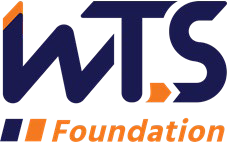 2023-24 WTS Janet Walker-Ford Leadership Legacy ScholarshipWTS launched the Leadership Legacy Scholarship in 2007. Through this award, WTS Pittsburgh Chapter provides a $2,500 scholarship to an outstanding young woman pursuing graduate studies working toward a career in transportation or a related field, and who demonstrates a specific interest in advancing transportation innovation.The WTS mission to build the transportation industry through the global advancement of women can be realized by encouraging women to further their careers as leaders in transportation. WTS recognizes that transportation is more than simply moving people and goods from one place to another. It is a driver of growth and an integral part of communities throughout the world. The leadership, skills, and perspectives of women are essential to ensure that the transportation systems of the future respond to the needs of all. The Leadership Legacy Scholarship currently takes the name of the 2022-2024 WTS International Chair, Janet Walker-Ford.The minimum criteria for selection are:GPA of 3.0 or higherCurrently enrolled in a graduate degree program in a transportation-related field, such as transportation planning or engineering, security planning, business management, finance, or logistics with a focus on public policy.Plans to pursue a career in a transportation-related field.Demonstrated interest in addressing transportation studies issues.Submission of a personal statement of 500 words or less highlighting candidate’s interest in transportation-related fields, relevant experiences, and interests, and how this award will contribute to the candidate’s ability to make a meaningful contribution in the transportation arena.Applications must be submitted through local WTS chapters as typed documents. Scholarships are competitive and based on the applicant's specific transportation goals, academic record, and transportation-related activities or job skills. The local award winner will be announced in early 2024 and honored at the WTS Pittsburgh Scholarship Gala in Spring 2023.  National awards will be presented during the WTS Annual Conference in May 2024, in New Orleans, LA. Attendance at both awards ceremonies is strongly recommended for winning applicants.  Conference registration for international winners' scholarship winners is complimentary. Travel expenses to attend the conference in New Orleans will be paid by the Pittsburgh Chapter. There are two ways to submit your application: On paper – fill out this application form, print and mail it to the address below with the required attachments (personal statement, proof of enrollment, transcript, and recommendations).  PLEASE DO NOT STAPLE. Ms. Jennifer K. McCracken WTS Scholarship Committee 314 Regent Court McDonald, PA  15057 Via e-mail – you may submit this application form and/or required attachments directly to the WTS-Pittsburgh Scholarship Committee using the e-mail address:  jennifer.mccracken@aecom.com Applications must be received no later than Wednesday, November 22, 2023. Any questions about the application process can be e-mailed to Jennifer McCracken at: jennifer.mccracken@aecom.com. 2023-24 Leadership Legacy Scholarship for Graduates ApplicationPersonal InformationName				 Last	First	MiddleE-mail Address		 Primary Phone 	 Current Address (Street, City, State, Zip):Permanent Address (Street, City, State, Zip):Educational BackgroundCurrent College/University 		 City, State	Expected Date of Graduation	Degree to be Received		 Area of Concentration		 Grade Point Average	(Minimum GPA of 3.0 required. Attach official copy of transcript to application.) Previous Colleges/Universities Attended, Date Degree Earned and GPA:Professional or School Affiliations (List any school, professional or community activities you have participated in. Include offices held and awards received. Attach additional sheets, if necessary, as typed word documents.)Employment HistoryWork Experience (List full-time, part-time, co-op and summer employment. Briefly describe duties and responsibilities. Attach additional sheets, if necessary, as typed word documents.)Recommendation: Two letters of recommendation by a professor or job supervisor must accompany your application.Personal Statement: A statement about your career goals after graduation and why you think that you should receive the scholarship award. Applicants must address the issue of leadership, its importance in a transportation career, and the applicant’s leadership achievements. Statement should not exceed 500 words. Please attach as a word document to application form.Proof of Enrollment: Attach a copy of your tuition receipt or current registration card.Demographic Information: WTS is committed to recognizing the achievements of students pursuing transportation related degrees. To track our progress in reaching diverse applicants, we ask that you complete this confidential demographic information. This is not required for scholarship awards and will not be used in the selection process.Race/Ethnicity (select all that apply)		Asian		Black		East Indian		Hispanic/Latino		Indigenous		Middle Eastern		Multiracial		Pacific Islander			White		Other (please write in)		Choose not to discloseAge	15-18	19-23	24-30	31-50	50+Anticipated or Current Mode of Transportation Career Focus (select all that apply)		Aviation		Freight		Highway/Auto		Maritime/Port		Multi-modal		Non-Motorized		Passenger		Transit      Other (please write in) 	How did you hear about this scholarship?		Friend		School/Teacher		Social Media:			Facebook			Instagram			LinkedIn			Snapchat			TikTok			Twitter			YouTube		Other (please write in)		WTS Chapter	WTS International Website           Other (please write in) 	Applicant Signature	Date	